"This recipe includes cauliflower, garlic and a carrot mashed with the potatoes."INGREDIENTS:DIRECTIONS:Spruced Up Mashed Potatoes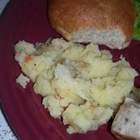 Submitted By: Anne-Marie WhelanPhoto By: Jessica5 pounds potatoes, peeled and quartered3 cups cauliflower florets4 cloves garlic1 large carrots, chopped1/2 cup skim milk3 tablespoons butter1/2 teaspoon salt1/4 teaspoon ground black pepper1 tablespoon chopped fresh parsley, forgarnish1.Bring a large pot of salted water to a boil. Add potatoes, cauliflower, garlic and carrots. Cook until potatoes are tender but still firm, about 15 minutes. Drain.2.Add the milk, butter, salt and pepper. Beat until smooth. Sprinkle with parsley and serve.